Projected annual % changes in population for three periods in the future.Region		20–25	45-50	95-2100(%/Africa		2.5	1.7	0.4Asia		0.7	0.2	−0.4Europe		-0.1	−0.3	−0.3Latin America	0.7	0.2	−0.5Northern America	0.5	0.2	0.1Oceania		1.2	0.7	0.2World		0.9	0.5	-0.1From 2020 to 2050, the eight highlighted countries are expected to account for about half of the world's projected population increase: India, Nigeria, the Democratic Republic of the Congo, Pakistan, Ethiopia, Tanzania, Egypt, and Indonesia.[5][6]Religions: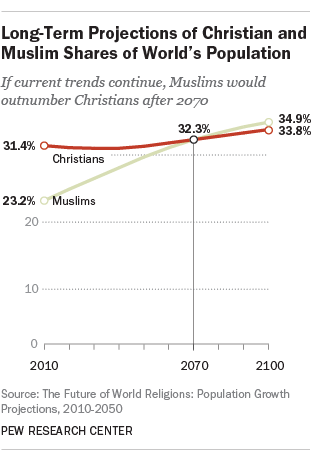 Övergripande Frågor: Hur kommer denna utveckling att påverka: Världens välståndMatVattenSäkerhetspolitikIndividens säkerhetSjukdomarväpnande konfliktermigrationen till Europa & USADemokrati & DiktaturMarknadernas utveckling och krafter – hur påverkas dessa? Etnicitet & Religion – hur påverkas dessa? Vilka potentiella möjligheter finns det i denna bild? Projected regional populationsProjected regional populationsProjected regional populationsProjected regional populationsProjected regional populationsProjected regional populationsProjected regional populationsProjected regional populationsProjected regional populationsRegion2020202020502050Change
2020–50(bn)21002100Change2020–2100(bn)Regionbn% of
Totalbn% of
TotalChange
2020–50(bn)bn% of
TotalChange2020–2100(bn)Africa1.3172.525+1.23.938+2.6Asia4.6605.355+0.74.745+0.1Other1.9231.9200.01.817-0.1More Developed1.3171.3130.01.212-0.1Less Developed6.5838.487+1.99.288+2.7World7.81009.7100+1.910.4100+2.6Projected population growth of the top 14 countries in 2020, 2050, and 2100Projected population growth of the top 14 countries in 2020, 2050, and 2100Projected population growth of the top 14 countries in 2020, 2050, and 2100Projected population growth of the top 14 countries in 2020, 2050, and 2100Projected population growth of the top 14 countries in 2020, 2050, and 2100Projected population growth of the top 14 countries in 2020, 2050, and 2100Projected population growth of the top 14 countries in 2020, 2050, and 2100CountryPopulation (millions)Population (millions)Population (millions)RankRankRankCountry202020502100202020502100China1,4241,317771122India1,3901,6681,533211United States336375394336Indonesia271317297468Pakistan225366487554Brazil2002301866711Nigeria206375546743Bangladesh16620417781013Russian Federation14613311291420Mexico126144116101318Japan12610474111733Ethiopia1152133231297Philippines111157180131212Egypt106160205141210Democratic Republic of the Congo912154311685Tanzania6112924424159Niger2466166562414World7,8059,68710,355Projected populations in millionsProjected populations in millionsProjected populations in millionsProjected populations in millionsProjected populations in millionsProjected populations in millionsProjected populations in millionsProjected populations in millionsProjected populations in millionsRankCityPop. 2025City2050CityPop. 2075CityPop. 21001 Tokyo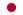 36.40 Mumbai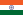 42.40 Kinshasa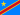 58.42 Lagos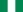 88.302 Mumbai26.39 Delhi36.16 Mumbai57.86 Kinshasa83.533 Delhi22.50 Dhaka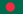 35.19 Lagos57.20 Dar es Salaam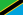 73.684 Dhaka22.02 Kinshasa35.00 Delhi49.34 Mumbai67.245 São Paulo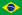 21.43 Kolkata33.04 Dhaka46.22 Delhi57.336 Mexico City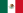 21.01 Lagos32.63 Kolkata45.09 Khartoum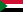 56.597 New York City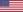 20.63 Tokyo32.62 Karachi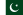 43.37 Niamey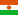 56.158 Kolkata20.56 Karachi31.70 Dar es Salaam37.49 Dhaka54.259 Shanghai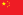 19.41 New York City24.77 Cairo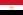 33.00 Kolkata52.4010 Karachi19.10 Mexico City24.33 Manila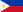 32.75 Kabul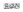 50.3011 Kinshasa16.76 Cairo24.03 Kabul32.67 Karachi49.0612 Lagos15.80 Manila23.55 Khartoum30.68 Nairobi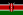 46.6613 Cairo15.56 São Paulo22.82 Tokyo28.92 Lilongwe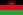 41.3814 Manila14.81 Shanghai21.32 Nairobi28.42 Blantyre40.9115 Beijing14.55 Lahore17.45 New York City27.92 Cairo40.5416 Buenos Aires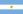 13.77Kabul17.09 Baghdad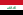 24.39 Kampala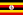 40.1417 Los Angeles13.67 Los Angeles16.42 Mexico City24.18 Manila39.9618 Rio de Janeiro13.41 Chennai16.28 Lahore23.88 Lusaka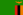 37.7419 Jakarta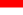 12.36 Khartoum16.00 Addis Ababa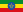 23.81 Mogadishu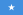 36.3720 Istanbul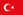 12.10 Dar es Salaam15.97 Chennai22.21 Addis Ababa35.8Projected size of major religious groups for 2023[1]Projected size of major religious groups for 2023[1]Projected size of major religious groups for 2023[1]ReligionPercentChristianity31.0%Islam24.9%Unaffiliated15.6%Hinduism15.2%Buddhism6.6%Folk religions5.6%Sikhism0.3%Other religions0.8%